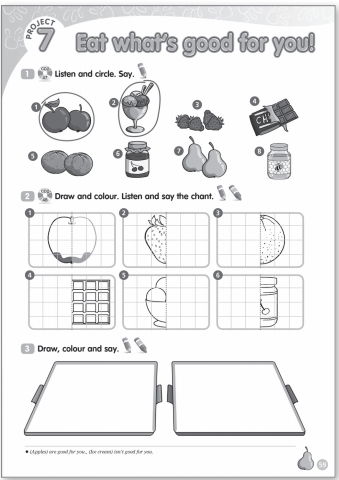 Dzień dobry,Pamiętaj, aby jeść tylko to, co jest dobre dla Twojego zdrowia- It’s good for you!Spójrz na obrazki, powtórz i zakreśl.Dokończ rysować obrazki. Teraz je pokoloruj i posłuchaj rymowanki. Spróbuj ją powtórzyć! Bravo, na pewno się udało!Macie dwie tacki w ćwiczeniu 3. Na pierwszej, tej zielonej narysuj zdrowe jedzonko- It’s good for you! Teraz powiedz je po angielsku. Teraz spójrz na czerwoną tackę- It’s bad for you- nie jedz zbyt często! Narysuj tam te produkty, które nie są zdrowe. Teraz powiedz je po angielsku. Wspaniale!Rymowanka:Apples, applesRed and green, too.Strawberries and oranges Are good for you!Chocolate, ice cream And jam, too.They are NOT Good for you!Nagrania:Zad.1Zad.2 rymowanka